Intervju – diplomska naloga: Eva JežovnikTematika: "Poimenovanje sodobnih pojmov (ekologija in mediji) v slovenščini Furlanije in Slovenije"Splošna vprašanja:Kako vam je ime?Koliko ste stari/stara?Kaj je vaša najvišja stopnja izobrazbe?Od kod ste točno?27 pojmov ekologije in medijevekologija: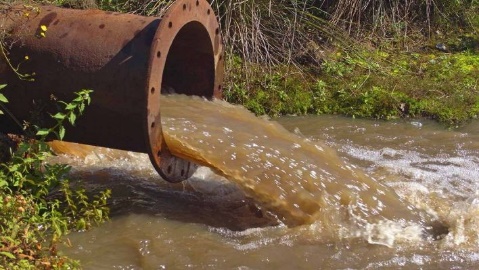 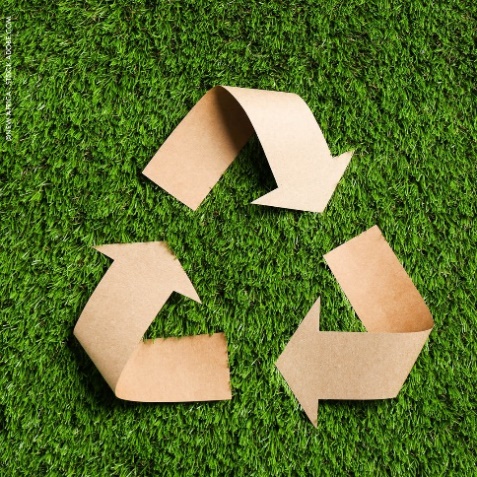 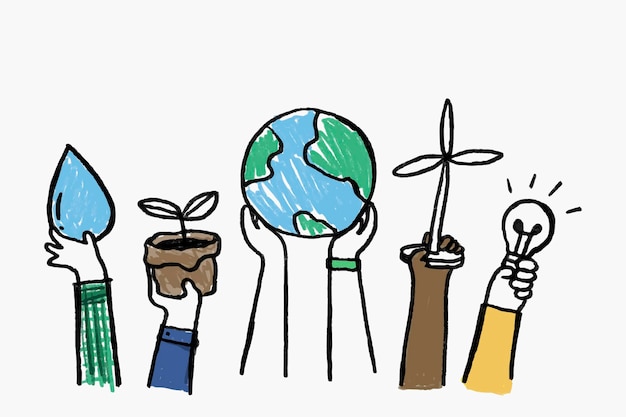 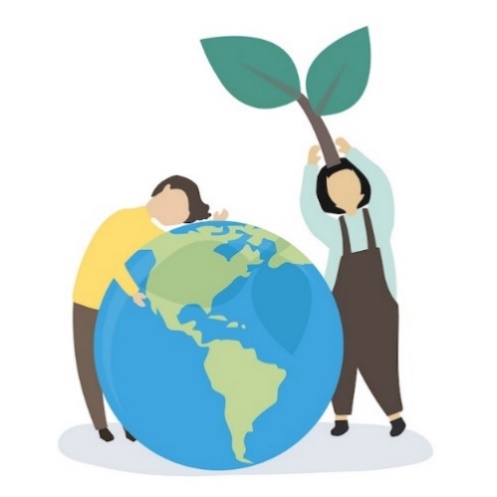 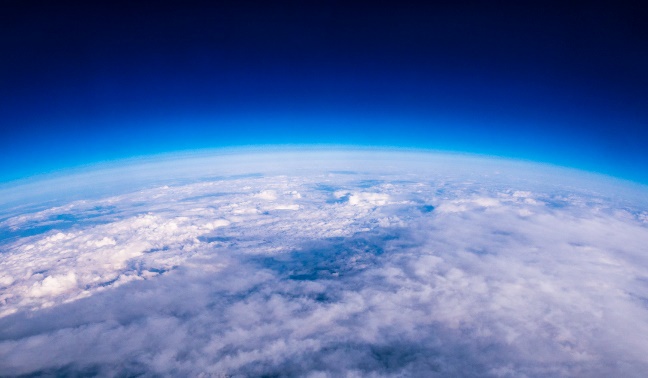 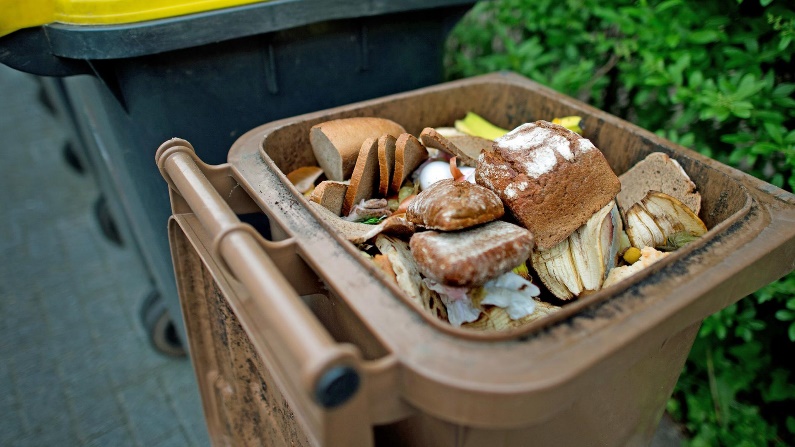 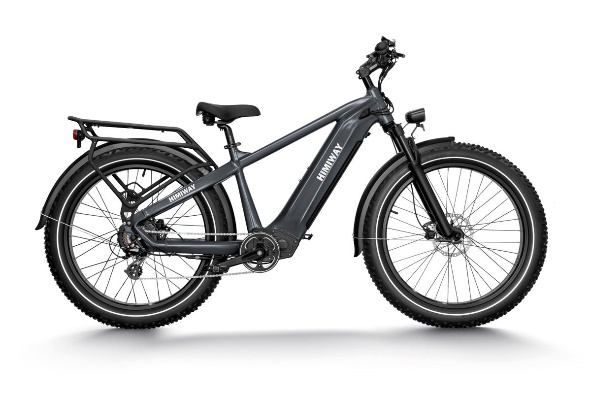 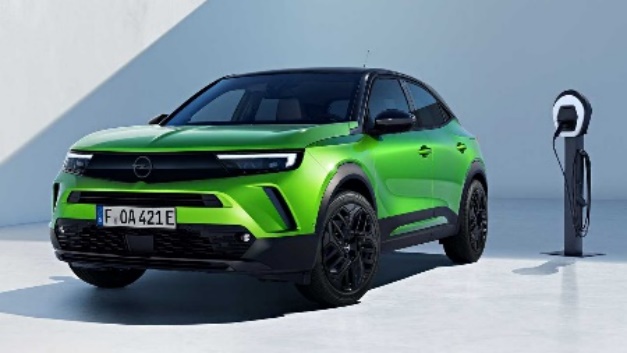 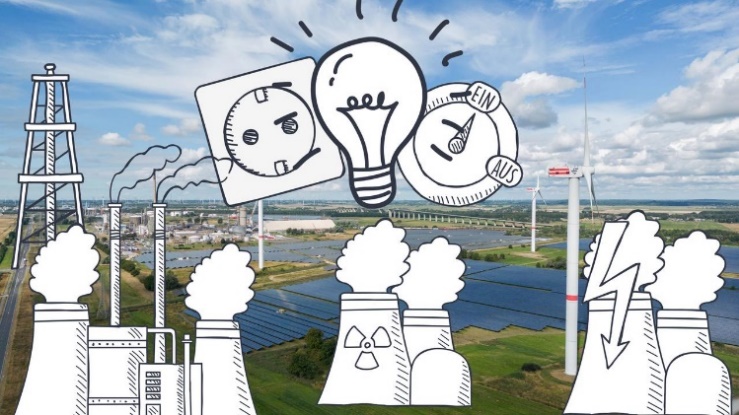 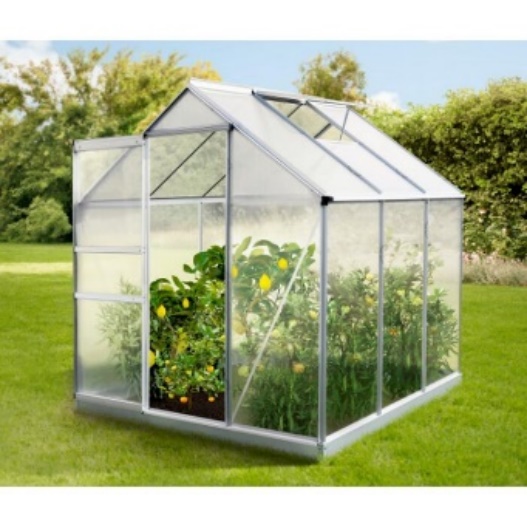 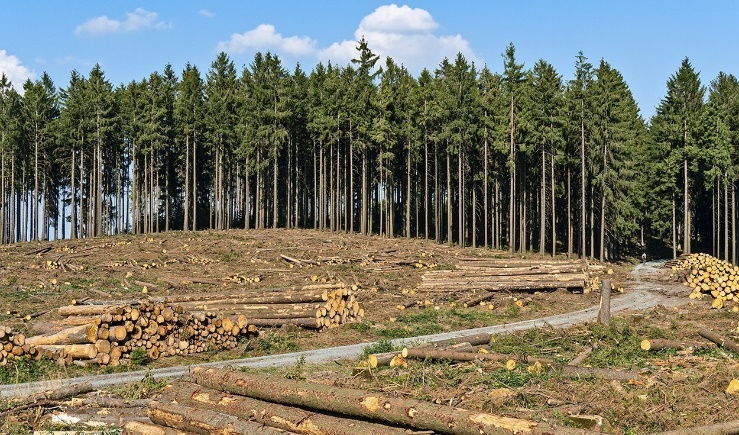 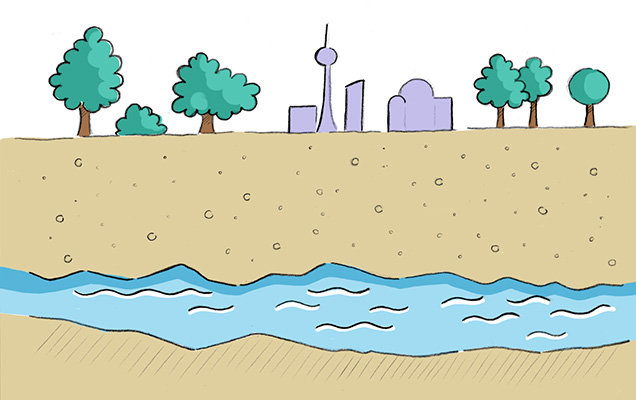 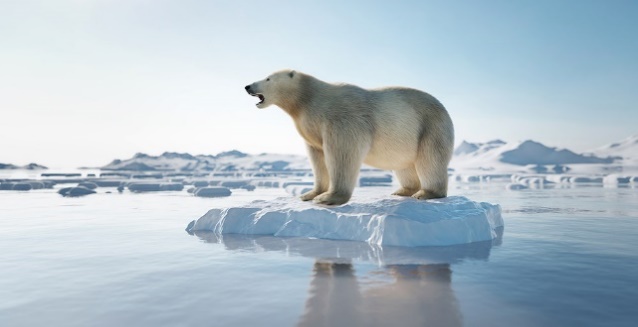 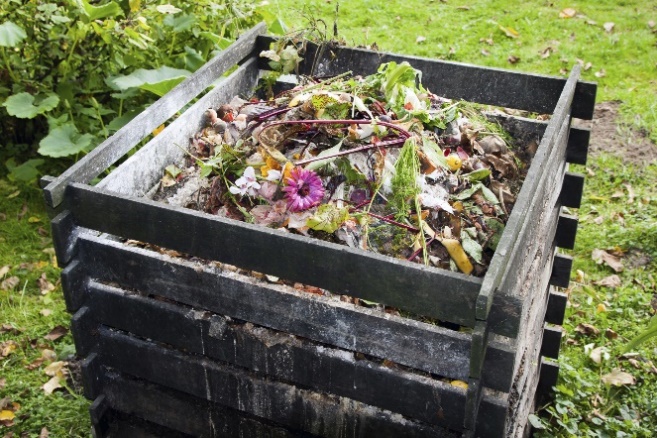 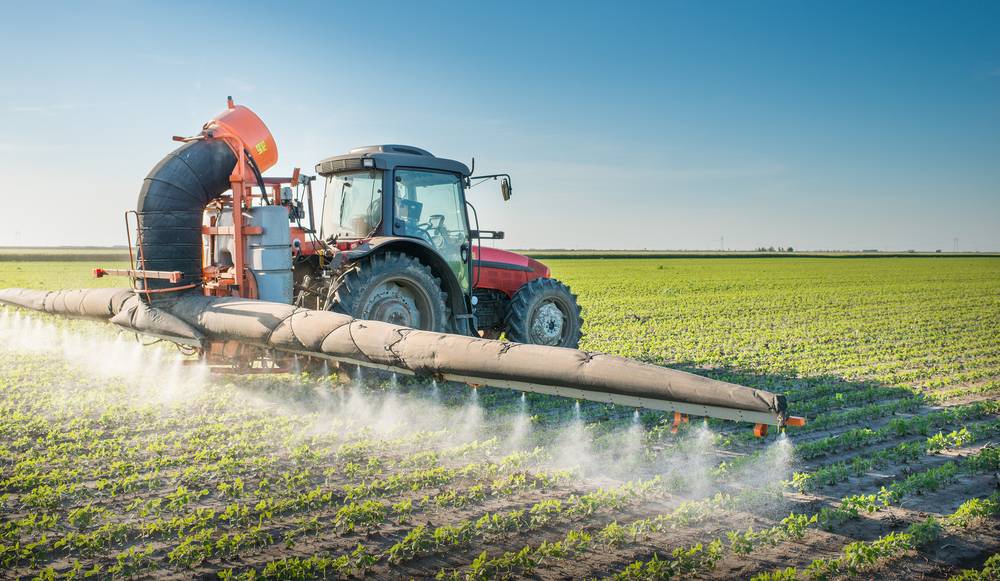 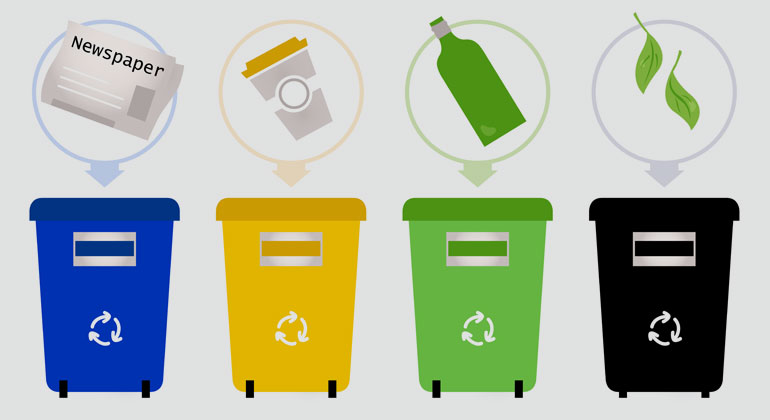 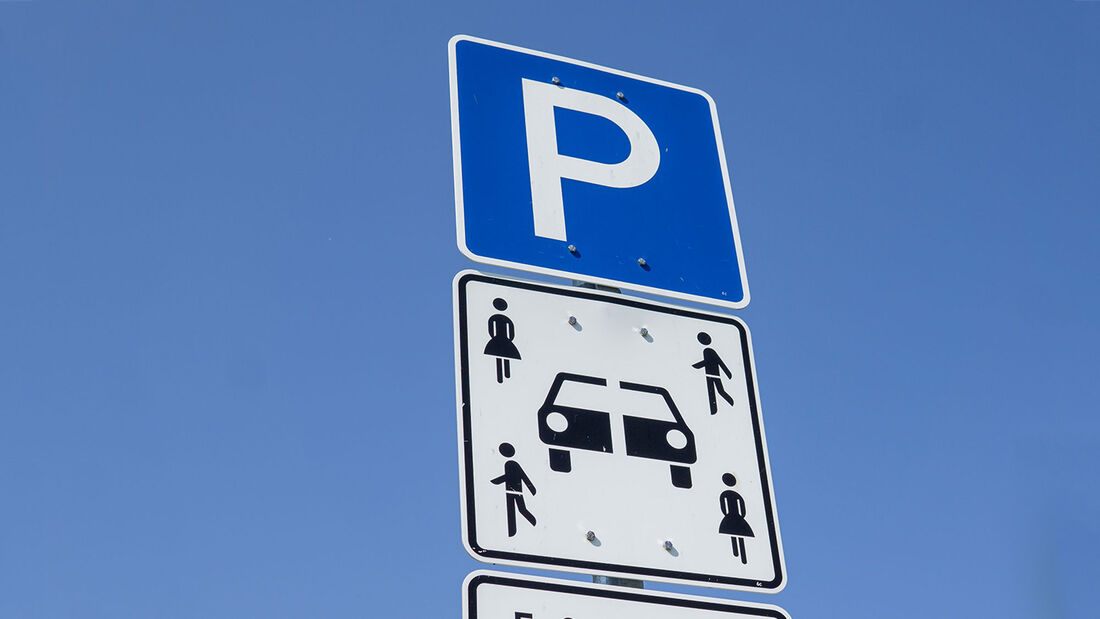 mediji: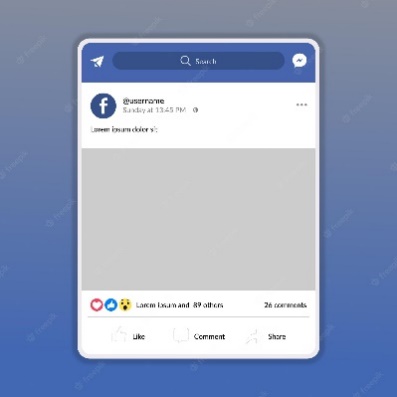 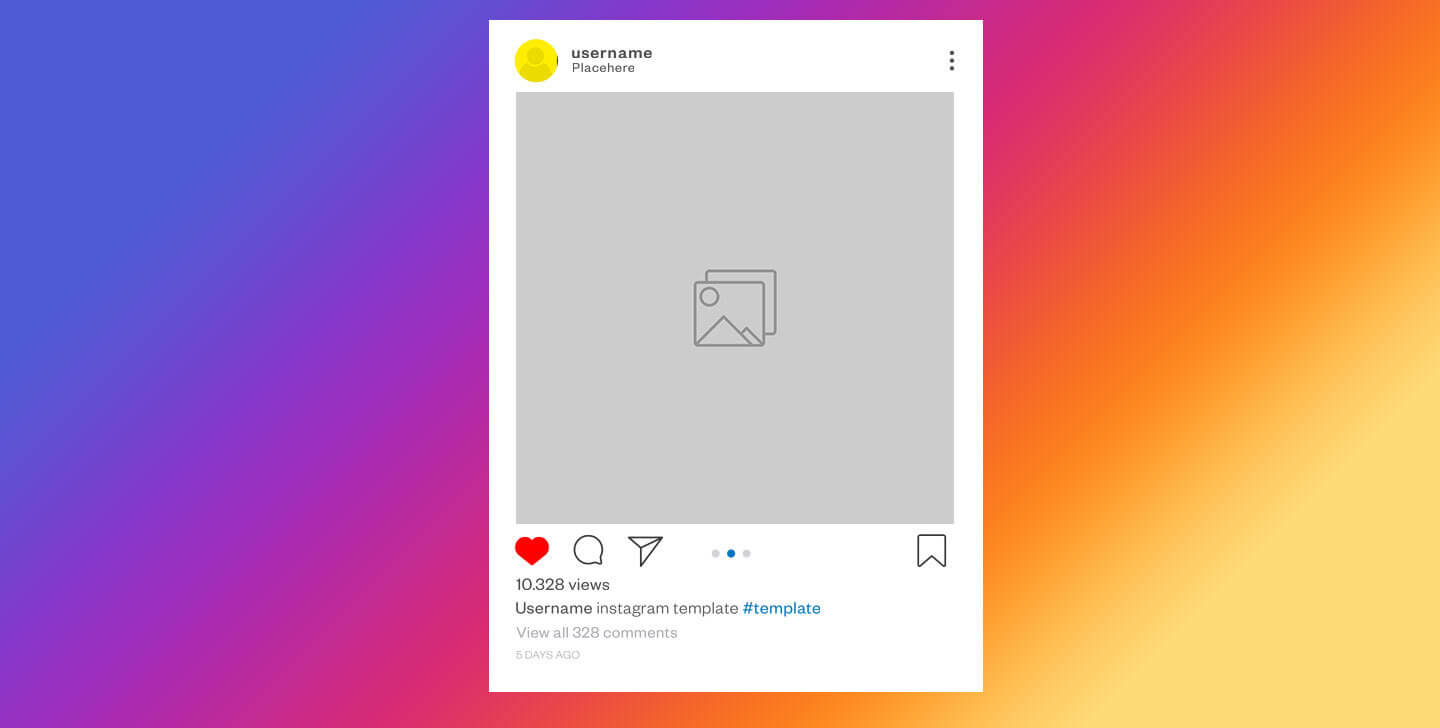 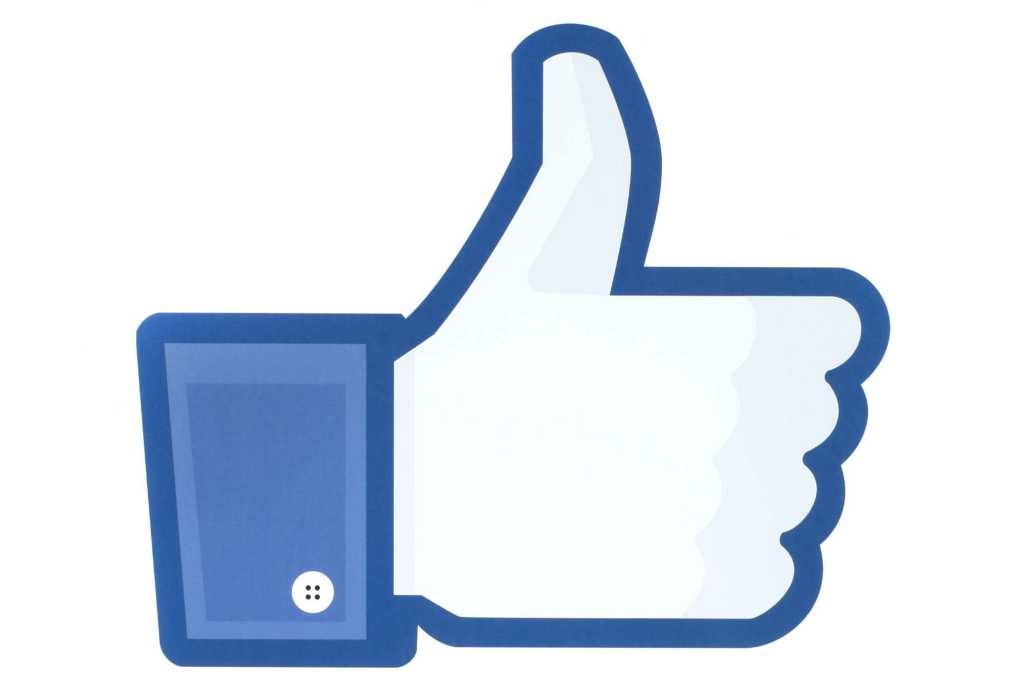 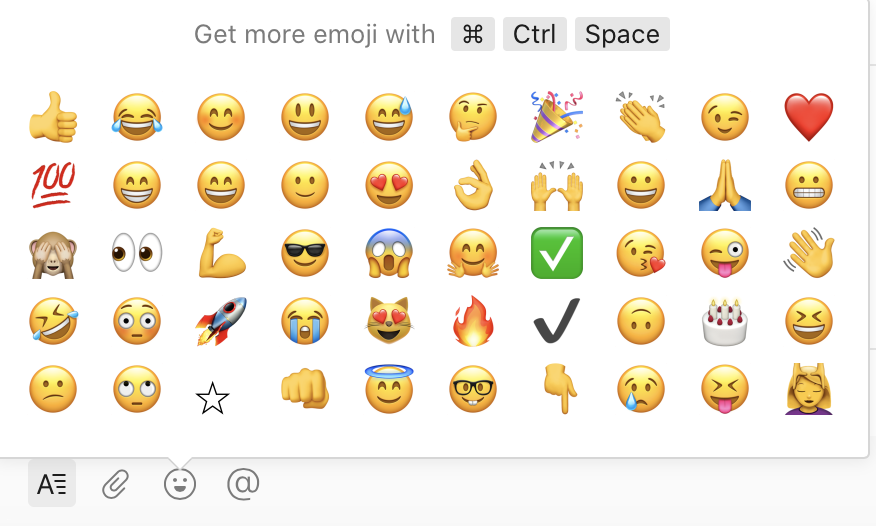 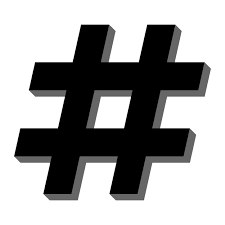 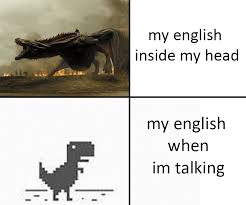 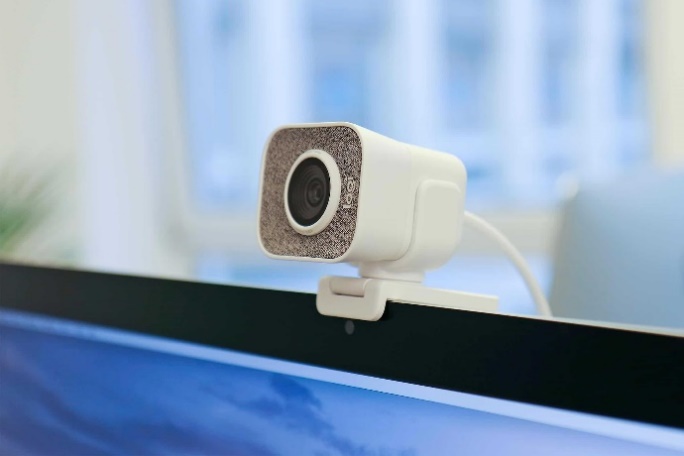 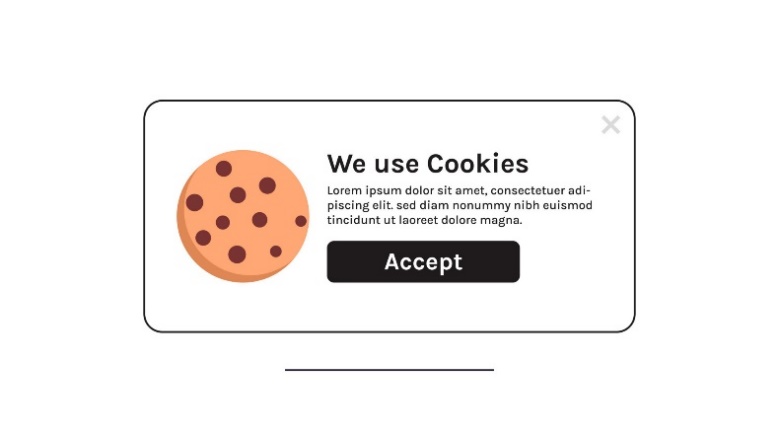 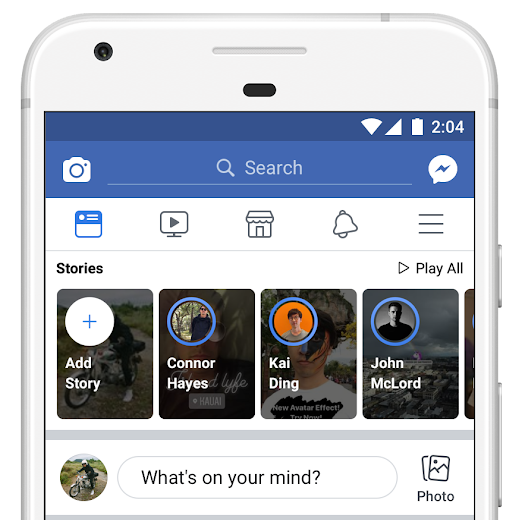 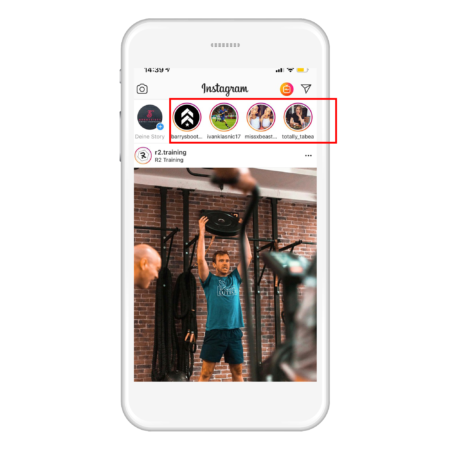 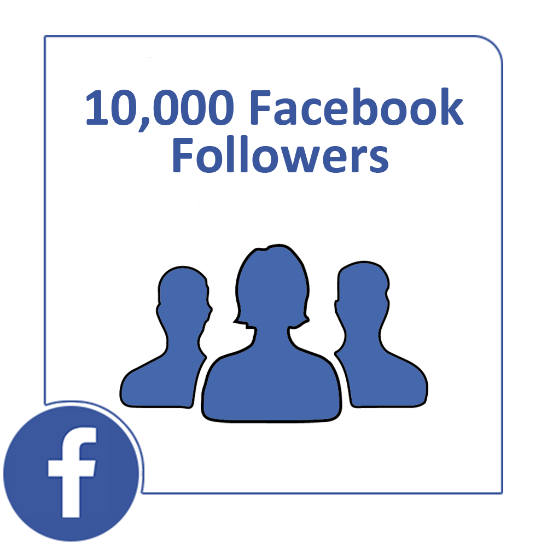 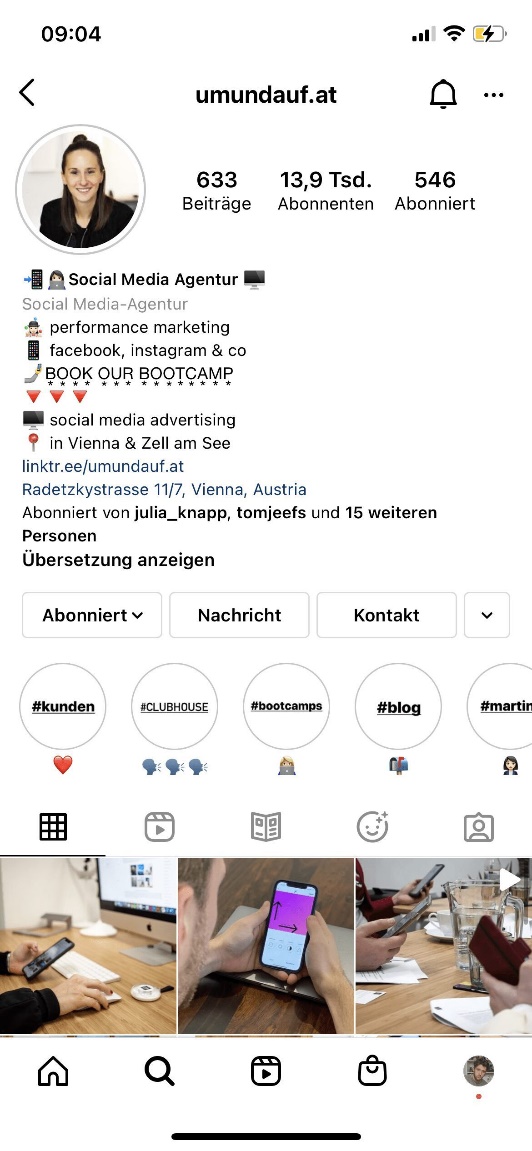 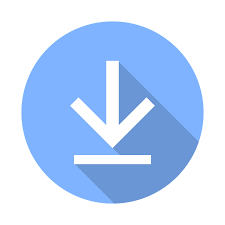 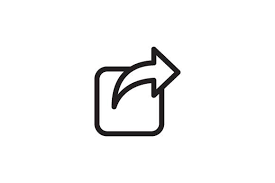 